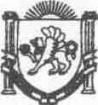 Республика КрымНижнегорский районЧкаловский сельский совет40-я сессия II созываРЕШЕНИЕ №1425.12.2023 г.                                                                                                             с.ЧкаловоО рассмотрении проектов инициативного бюджетированияна территории Чкаловского сельского поселенияНижнегорского района Республики Крым (с.Великоселье)В соответствии с Федеральным законом от 06.10.2003 №131 «Об общих принципах организации местного самоуправления в Российской Федерации», Законом Республики Крым от 29.05.2020 №77-ЗРК/2020 «об инициативном бюджетировании в Республике Крым»,  постановлением Совета Министров Республики Крым от 16.10.2020 №658 «О некоторых вопросах реализации инициативного бюджетирования на  территории Республики Крым», Уставом муниципального образования Чкаловское сельское поселение Нижнегорского района Республики Крым, Чкаловский сельский советРЕШИЛ:Поддержать проект: «Приобретение, доставка и монтаж стационарного оборудования для спортивной площадки, расположенной по адресу: Республика Крым, Нижнегорский р-н, с. Великоселье, ул. Ленина, 86а» и продолжить работу над ними в пределах бюджетных ассигнований, предусмотренных решением о местном бюджете, на соответствующие цели и(или) в соответствии с порядком составления и рассмотрения проекта местного бюджета (внесения изменений в решение о местном бюджете).Принять участие в конкурсном отборе проектов инициативного бюджетирования Республики Крым.Администрации Чкаловского сельского поселения организовать работу по подготовке и направлению заявок проектов: «Приобретение, доставка и монтаж стационарного оборудования для спортивной площадки, расположенной по адресу: Республика Крым, Нижнегорский р-н, с. Великоселье, ул. Ленина, 86а» для участия в конкурсном отборе проектов инициативного бюджетирования Республики Крым в срок до 10 февраля 2024 года. Контроль по выполнению настоящего решения возложить на Постоянную комиссию по бюджету, налогам, муниципальной собственности, земельных и имущественных отношений, социально-экономическому развитию. Обнародовать настоящее решение на официальном сайте администрации Чкаловское сельского поселения Нижнегорского района Республики Крым в сети Интернет – чкаловское.рф., на официальном Портале Правительства Республики Крым на странице Нижнегорского муниципального района (nijno.rk.gov.ru) в разделе «Органы местного самоуправления» «Муниципальные образования Нижнегорского района», подраздел «Чкаловское сельское поселение», а также на информационном стенде, расположенном по адресу: Нижнегорский район, с. Чкалово, ул. Центральная, 54а. Настоящее решение вступает в силу со дня его обнародования.Председатель Чкаловского сельского совета-глава администрации Чкаловского сельского поселения											М.Б.Халицкая